Anexa nr. 1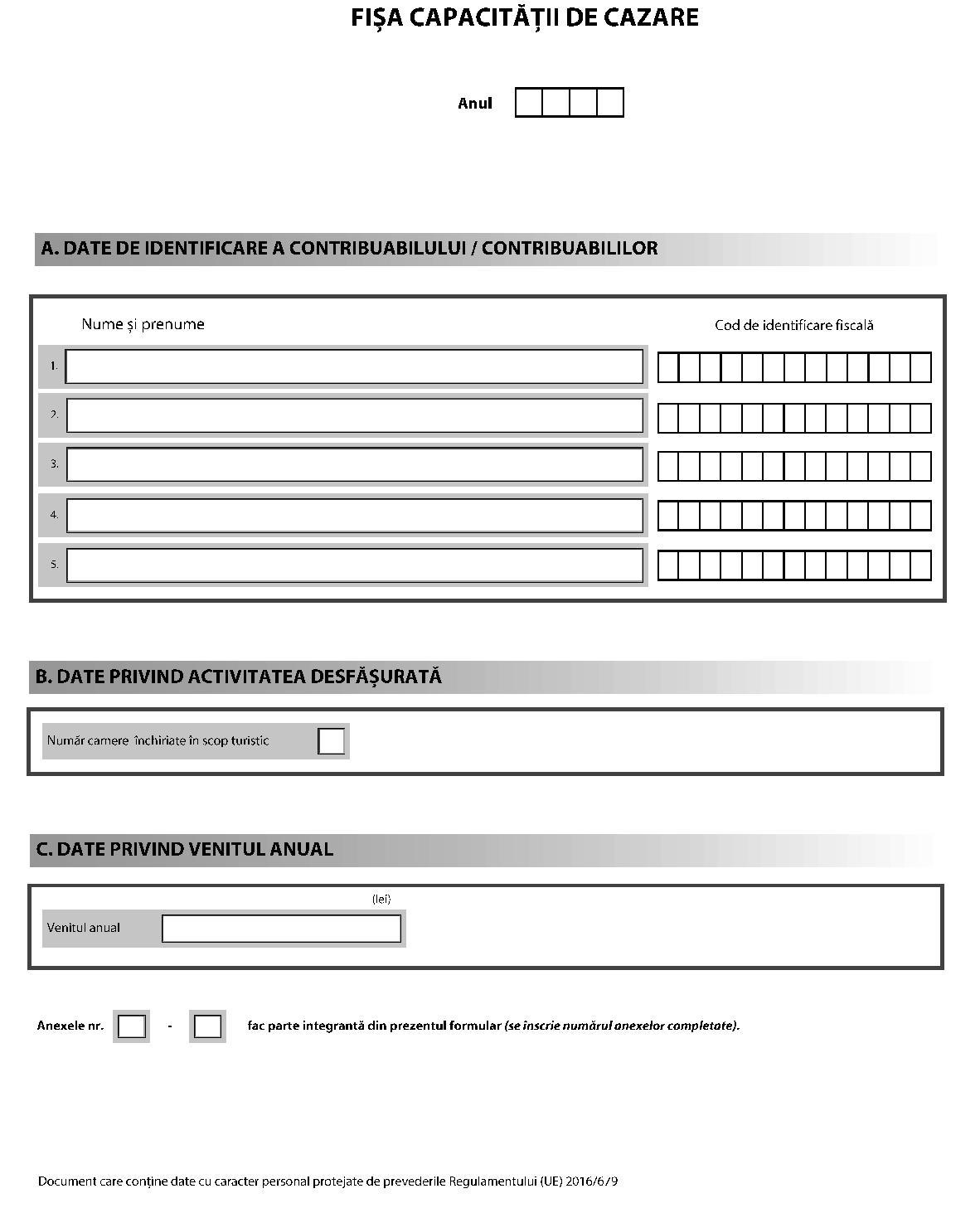 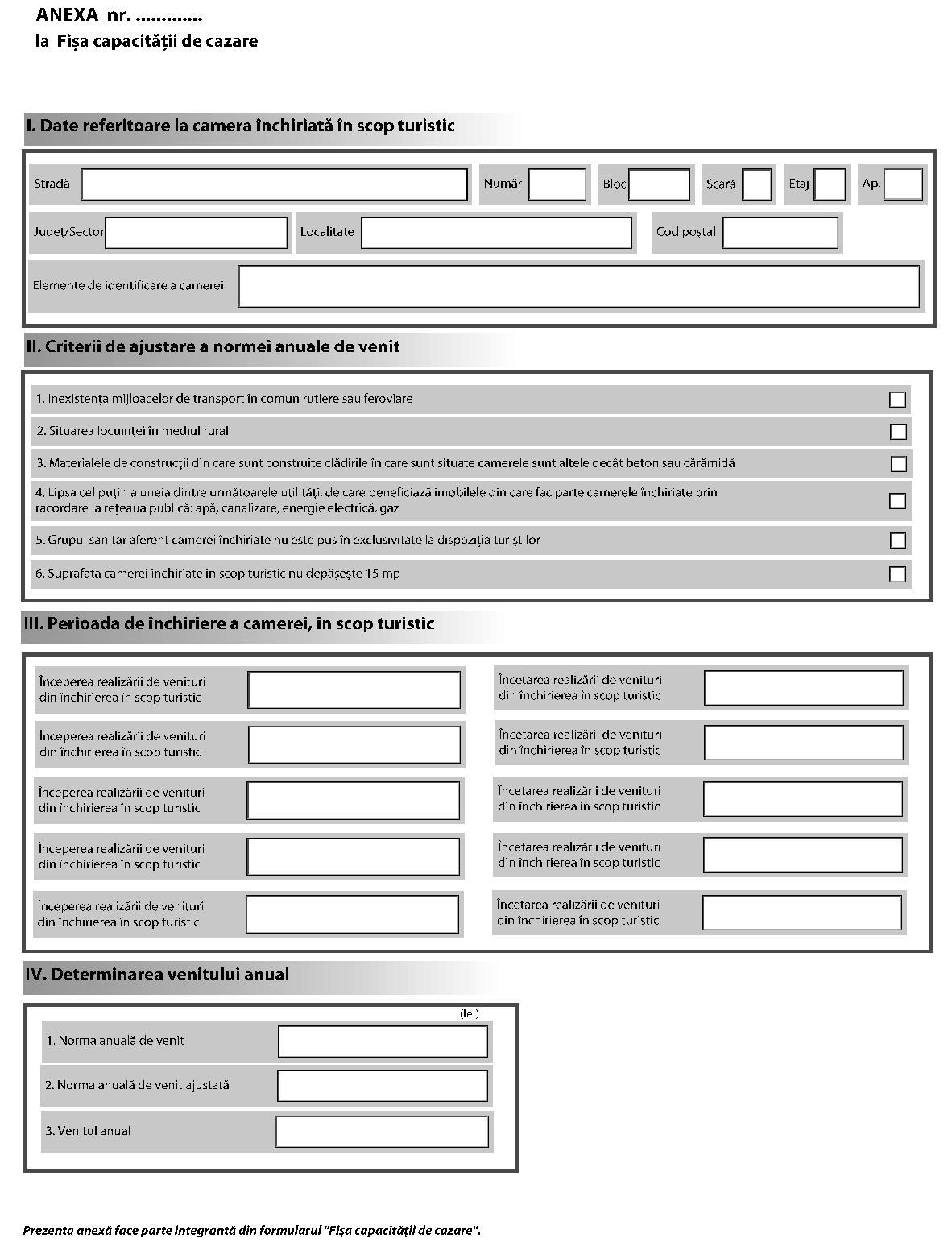 